UNITED STATES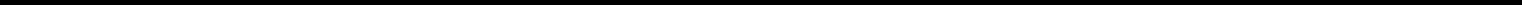 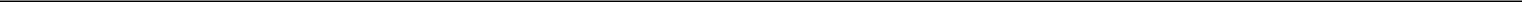 SECURITIES AND EXCHANGE COMMISSIONWashington, D.C. 20549FORM 8-KCURRENT REPORTPursuant to Section 13 OR 15(d) of The Securities Exchange Act of 1934Date of Report (Date of earliest event reported): February 4, 2020TAKE-TWO INTERACTIVE SOFTWARE, INC.(Exact name of registrant as specified in its charter)Delaware(State or other jurisdictionof incorporation)001-34003(CommissionFile Number)51-0350842(IRS EmployerIdentification No.)110 West 44th Street, New York, New York(Address of principal executive offices)10036(Zip Code)Registrant’s telephone number, including area code (646) 536-2842(Former name or former address, if changed since last report.)Check the appropriate box below if the Form 8-K filing is intended to simultaneously satisfy the filing obligation of the registrant under any of the following provisions (see General Instruction A.2. below):Written communications pursuant to Rule 425 under the Securities Act (17 CFR 230.425)Soliciting material pursuant to Rule 14a-12 under the Exchange Act (17 CFR 240.14a-12)Pre-commencement communications pursuant to Rule 14d-2(b) under the Exchange Act (17 CFR 240.14d-2(b))Pre-commencement communications pursuant to Rule 13e-4(c) under the Exchange Act (17 CFR 240.13e-4(c)) Securities registered pursuant to Section 12(b) of the Act:Indicate by check mark whether the registrant is an emerging growth company as defined in Rule 405 of the Securities Act of 1933 (§230.405 of this chapter) or Rule 12b-2 of the Securities Exchange Act of 1934 (§240.12b-2 of this chapter).Emerging growth company ☐If an emerging growth company, indicate by check mark if the registrant has elected not to use the extended transition period for complying with any new or revised financial accounting standards provided pursuant to Section 13(a) of the Exchange Act. ☐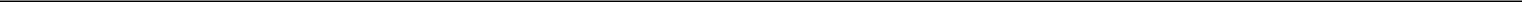 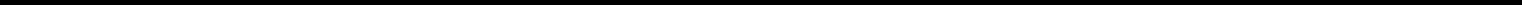 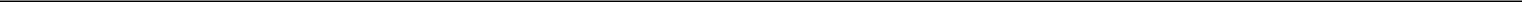 Item 8.01	Other EventsAfter an extended break beginning in the spring of 2019, Dan Houser, Vice President, Creative at Rockstar Games, will be leaving the company. Dan Houser’s last day will be March 11, 2020. We are extremely grateful for his contributions. Rockstar Games has built some of the most critically acclaimed and commercially successful game worlds, a global community of passionate fans and an incredibly talented team, which remains focused on current and future projects.2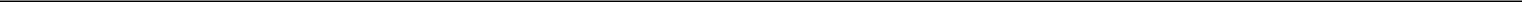 SIGNATURESPursuant to the requirements of the Securities Exchange Act of 1934, the Registrant has duly caused this report to be signed on its behalf by the undersigned hereunto duly authorized.TAKE-TWO INTERACTIVE SOFTWARE, INC.(Registrant)By: /s/ Matthew BreitmanMatthew Breitman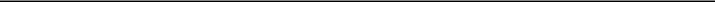 Senior Vice President, General Counsel Americas & Corporate SecretaryDate: February 4, 20203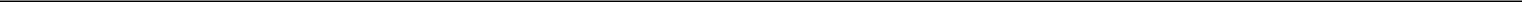 Title of each classTitle of each classTrading SymbolTrading SymbolName of each exchange on which registeredCommon Stock, $.01 par valueTTWONASDAQ Global Select Market